Государственное казённое общеобразовательное учреждение Пензенской области «Кузнецкая школа – интернат для обучающихся по адаптированным                                образовательным программам»План-конспектоткрытого урока по предмету«Мир природы и человека»по теме:«ДИКИЕ ЖИВОТНЫЕ ЗИМОЙ»с обучающимися 4 класса	                     	        Учитель:Мавлютова А.Ф.Кузнецк, 2021 г.Цель: расширение и углубление знаний обучающихся о жизни диких животных зимой.Задачи: формировать представления у обучающихся о жизни диких               животных;    развивать и корригировать устную речь обучающихся, память,     внимание, словесно-логическое мышление;    способствовать воспитанию любви к животным.Оборудование: электронная презентация, шапочки-маски, конверты с заданиями, белая ткань, поднос с магнитными фигурками зверей (заяц, волк), фотография «Зимний лес» (формат А 2). Ход урока:I.Организационная часть урока1) приветствие, эмоциональный настрой Учитель: Громко прозвенел звонок –                  Начинается урок! Ребята, вы уже заметили, что к нам на урок пришли гости. Давайте поздороваемся с гостями.А теперь сядьте поудобнее и внимательно слушайте то, что я буду говорить.  Последнее слово в предложении мы будем говорить вместе.На уроке наши глаза внимательно смотрят и все ... (видят).Уши внимательно слушают и все ... (слышат).Голова хорошо ... (думает).На уроке вас ожидает много интересных заданий. Вы готовы        работать? (готовы)Тогда мы начинаемУчитель: Я желаю вам, интересно провести этот урок, увидеть много удивительного в природе и получить самые яркие впечатления от той красоты, что окружает нас.II. Основная часть урокаактуализация опорных знанийа) работа со стихотворениемУчитель: Ребята, послушайте, стихотворение и скажите, о каком времени года пишет поэт?   (звучит аудиозапись)         СЛАЙД                                      Под голубыми небесами             Великолепными коврами,             Блестя на солнце, снег лежит.             Прозрачный лес один чернеет             И ель сквозь иней зеленеет,             И речка подо льдом блестит. Ученик: В стихотворении говорится о зиме.Учитель: По каким признакам вы догадались, что это зима?Ученик: Снег лежит, иней, речка подо льдом.б) упр-е «Зимние месяцы»Учитель: Верно. Ребята, а сейчас посмотрите на экран. На экране картинки с изображением времён года. Назовите номер картинки с тем временем года, о котором говорилось в стихотворении.      СЛАЙДУченик: Картинка № 4Учитель: Назовите зимние месяцы. (На экране месяцы: сентябрь, январь, декабрь, ноябрь, февраль, октябрь)        СЛАЙДУченик: Зимние месяцы: декабрь, январь, февраль. СЛАЙДУчитель: У вас на партах конверты. Выберите из конверта названия зимних месяцев и расположите их в правильном порядке следования.Ученик: (достают слова и располагают слова в порядке следования)Учитель: А сейчас какой месяц? Ученик: Сейчас месяц декабрь.в) упр-е  «Хлопки»Учитель: Какие зимние явления природы вы знаете? Ученик: Снег, мороз, иней, вьюга, гололёд, буран, метель…Учитель: Хлопните в ладоши, если услышите зимние явления природы.(Листопад, гроза, снегопад, дождь, метель, мороз, цветение яблонь, прилет перелетных птиц, вьюга, сугробы.)     2) введение в тему урока     Учитель: Вы любите отгадывать загадки, ребята?Ученик: Да.Учитель: Сейчас я вам буду читать загадки, вы внимательно слушайте. Если знаете отгадку, не выкрикиваете, а поднимаете руку. (После каждой отгадки на экране появляется картинка дикого животного).Проворная зверушка          Живёт в дупле-избушке.          У рыженькой малышки          В дупле грибы и шишки. (Белка)  СЛАЙДУ косого нет берлоги,          Не нужна ему нора          От врагов спасают ноги,          А от голода – кора. (Заяц)      СЛАЙДКто зимой холодной          Ходит злой, голодный? (Волк)       СЛАЙДХитрая плутовка,          Рыжая головка,          Хвост пушистый-краса,          А зовут ее …. (Лиса)          СЛАЙДХозяин лесной,          Просыпается весной,         А зимой, под вьюжный вой,         Спит в берлоге снеговой? (Медведь)          СЛАЙДУчитель: Назовите общим словом. Ученик: Дикие животные. Учитель: Вы догадались, о ком сегодня будем говорить?Ученик: Будем говорить о диких животных.3) сообщение темы урокаУчитель: Тема нашего урока - Дикие животные зимой. Объясните, почему их так называют? Ученик: Они живут на свободе и могут обходиться без помощи человека. Они сами строят себе жильё и добывают пищу.Учитель: Правильно, молодцы. Как животным живется в зимнем лесу в лютые морозы и снегопады?Ученик: Им живётся зимой очень трудно.4) работа над новым материаломУчитель: Ребята, чтобы познакомиться с ними поближе, я предлагаю вам отправиться в путешествие по зимнему лесу. Согласны?Ученик: Да.Учитель: На чем мы можем добраться зимой до леса? Ученик: На лыжах.Учитель: Тогда, встаем на лыжи, возьмём палки покрепче. Вперед! Двигаемся в зимний лес!(Встают на воображаемые лыжи, произносят стих и попадают в зимний лес)                       Мы на лыжах в лес идём         СЛАЙДМы взбираемся на холм. Палки нам идти помогут,                                            Будет нам легка дорога.Учитель: Итак, мы с вами в зимнем лесу. Посмотрите, как здесь красиво!(Просмотр видеофильма про зиму в лесу.)   ВИДЕОУчитель: Где же животные? Наверное, они спрятались. Будем искать…Ой, смотрите, кто это? (На ребёнка надевается шапочка белки, он проходит соответствующей походкой к доске). (На экране тоже появляется изображение белки) СЛАЙДУчитель: Здравствуй, белка! Как живёшь? Как ты зиму проведёшь?                                                                                                Ученик-белка: Зимой я меняюсь,                            В шубку серую переодеваюсь.                            Орешки, шишки и грибы                            Припасены мною для зимы!Учитель: Какая ты, белочка, молодец! Как хорошо, что ты делала себе летом припасы. Значит ты не будешь зимой голодной. Ступай к себе в дупло, а не то замёрзнешь.(Ребёнок-белка садится на своё место)Учитель: Белка зимой меняет цвет шубки для того, чтобы ей легче было прятаться от своих врагов - ястреба и куницы. Зимой деревья стоят без листьев, и на фоне темно-серых ветвей и стволов серая беличья шубка менее заметна, чем, если бы она была рыжей. Цепкие лапки белки помогают легко передвигаться по деревьям, а хвост, как руль, помогает управлять движением. Беличья шубка меняет не только цвет, она еще становится и более теплой. А в самые сильные морозы белка спит в своем жилище, дупле. Оно тоже подготовлено для зимы: еще осенью белочка натаскала туда опавших листьев, сухого мха, так что в дупле сухо, тепло и мягко. Белочка - большая хлопотунья и труженица. К зиме она подготовила не только теплое дупло, но и припасы, которыми белка питается всю зиму. Летом и осенью она собирает орешки и желуди, сушит грибы и все это хранит в специальных кладовках - в пустых дуплах, под мхом, у старых пеньков. А еще она собирает еловые и сосновые шишки и питается их семенами. Так что голодать белочке зимой не приходится.Учитель: Ребята, чтобы узнать, какого следующего жителя мы сейчас с вами встретим – нужно выполнить задание (упр-е «Снежинка»).  Расположите снежинки в порядке убывания по размеру: от большей к меньшей. Прочитайте, какое слово у нас получилось? 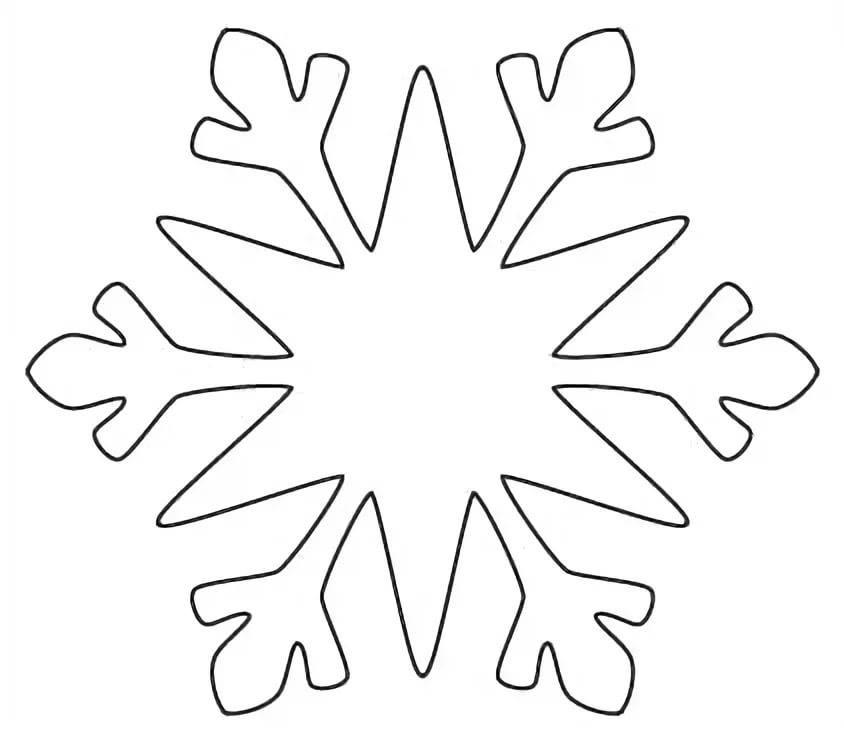 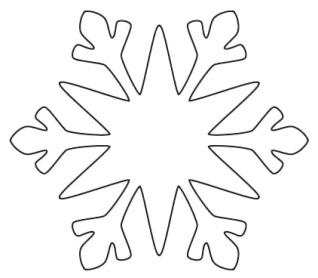 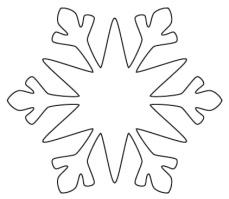 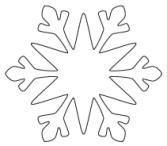 Ученик: Заяц.Учитель: А где же заяц? Вы видите, ребята, зайца? А вот и он!(На ребёнка надевается шапочка зайца, он проходит соответствующей походкой к доске). (На экране тоже появляется изображение зайца) СЛАЙДЧто за зверь такой леснойВстал, как столбик под сосной?Ученик -заяц: Я заяц,                                                      К зиме я побелел,                           Шубку новую надел.                           Под кусточком я присяду,                           Спрячусь под сосной                           Не увидит, не узнает                            Зверь меня лесной!                           Я хотя и не трус,                           Но я всего, всего боюсь! (Дрожит и убегает)Учитель: Беги, беги, заяц. А не то волк тебя поймает и съест. Заяц, как и белка, меняет цвет шубки к зиме. Летом он серого цвета, а к зиме постепенно белеет: сначала становится белым хвост, потом задние лапы, и только потом белеют спинка и бока. Зайцу помогают его быстрые ноги. Задние лапы у него очень сильные, заяц ими отталкивается и делает большие прыжки, убегая от своих врагов - лисы и волка. У зайца нет отдельной норки. Зимним днем он обычно спит в снежной ямке или, зарывшись в сугроб, а ночью выходит еду добывать: обгладывать кору упавших деревьев. Заяц питается корой деревьев, ветками, листьями.
(Слышится вой)      АУДИОЗАПИСЬУчитель: Ой, ребята, вы тоже слышите вой? Кто бы это мог быть?Ученик: Это, наверное, волк.Учитель: Точно, это волк. Ой, как бы не поймал нашего зайчика!(На ребёнка надевается шапочка волка, он проходит соответствующей походкой к доске). (На экране тоже появляется изображение волка) СЛАЙДВсё зубами щёлк, да щёлк –Что ты бродишь, серый волк?Ученик-волк:   Места я не нахожу –                          Весь от холода дрожу.                          Со стаями волков брожу!                          Нам трудно зимой бывает,                          Еды нам не хватает.Учитель: Эх, волк – волчок, серый бочок! Надо быть добрым. А ты, злой, обижаешь бедных зайчиков. Ступай к себе в логово.Ученик-волк: Никто меня не любит. Чем я вам не угодил? (Ребёнок - волк уходит)Учитель: Волк хоть и не меняет свою шубу как белка и заяц, но утепляет ее. К зиме волчья шерсть становится гуще и длиннее. Это волкам необходимо, ведь они спят прямо на снегу, закрыв хвостом нос и лапы. Спят обычно днем, а ночью охотятся. Зимой волки зимой сбиваются в стаи и ходят цепочкой, друг за другом, в поисках добычи - так охотиться легче. В волчьей стае есть вожак – это сильный, умный, опытный волк. Всей стаей волки охотятся на оленей, лосей, кабанов, мелких грызунов. А в сильные морозы, когда все звери спрятались, волки могут подходить к жилищам людей. Могут утащить поросенка, овечку, напасть на теленка. Днём прячутся в своем логове. Учитель: Ребята, а теперь разгадайте ребус (загадку) и вы поймете, кого мы сейчас встретим. Ученик: (отгадывают ребус про лису)  СЛАЙД(На ребёнка надевается шапочка лисы, он проходит соответствующей походкой к доске). (На экране тоже появляется изображение лисы) СЛАЙД Учитель: Здравствуй, лисонька-лиса!                  Ненаглядная краса!                  Как ты, лисонька, живёшь?                  Как ты зиму проведёшь? Ученик-лиса:  Я зимы не боюсь                           В шубку тёплую наряжусь.                           Буду бегать по лесам,                           Буду бегать по полям,                           И в деревню загляну                           Может курочку найду! Хи-хи-хи!Учитель: Ах ты, плутовка! Ступай, ступай, в деревне собаки чуткие, чужих не признают, мигом тебя прогонят. (Ребёнок – лиса убегает)Лиса к зиме тоже готовится. Зимой на ее лапках отрастает густая шерсть, чтоб не холодно было ступать по снегу. Ходит лиса как в валенках. Длинный хвост служит лисе рулем, помогающим круто изменять направление бега во время охоты. Зимой в трескучие морозы хвост служит лисе теплым пушистым одеялом и мягкой подушкой. Она сворачивается колечком в своей норе, укрывает хвостом лапки и лежит, уткнувшись мордочкой в нежный мех. Тепло и уютно. Питается лиса мелкими грызунами, птицами.
Учитель: А, это что за сугроб такой?(На парте ребёнок, укрыт белой тканью). (На экране появляется изображение спящего медведя)      СЛАЙДУченик -медведь: Я – медведь!                                 В берлоге крепко сплю                                 И меня нельзя будить!                                 У меня зимой одна работа –                                 Крепко спать и ждать весны!Учитель: Спи, спи, Мишенька, мы не будем тревожить твой сон.Учитель: Свою берлогу медведь старательно и умело готовит: устилает опавшими листьями, мягкой душистой хвоей, сухим мхом. Как только с неба полетят снежинки, мишка укладывается в свою постель. Снежное одеяло прикроет сверху берлогу, в жилище станет тепло. Сон его будет длиться до самой весны. Физминутка     СЛАЙД - МУЗЫКАУчитель: Вы хорошо потрудились, ребята. Дикие животные предлагают вам отдохнуть.Зайцы утром рано встали, (Потягиваются)
Весело в лесу играли. (Играют в снежки)
По дорожкам прыг-прыг-прыг! (Прыгают на месте)
Кто к зарядке не привык? (Пожимают плечами)
Вот лиса идёт по лесу. (Имитируют движения лисы)
Кто там скачет, интересно? (Пожимают плечами)
Чтоб ответить на вопрос, (Повороты головы вправо – влево)
Тянет лисонька свой нос. (Поднимают голову вверх)
Но зайчата быстро скачут. (Прыгают на месте)
Тренировки помогают! (Делают рывки руками перед грудью)
И зайчата убегают. (Бегут на месте)
Вот голодная лиса Грустно смотрит в небеса. (Поднимают голову, смотрят вверх)
Тяжело вздыхает, (Делают глубокие вдох и выдох)
Садится, отдыхает. (Садятся за парты)Учитель: Как вы думаете, ребята, что животным страшнее: холод или голод?Ученик: Голод страшнее.Учитель: Почему?Ученик: Холод не страшен, потому что у них тёплые шубки.Учитель: Животные много ходят, бегают в поисках еды, тратят много сил и здоровья. Самый опасный враг – это голод, когда нечего есть. Холод не так опасен, так как у них тёплая шубка.Ребята, а человек может как – то помочь диким животным в холодное время?Ученик: Да, в лесу можно оставлять им еду, сено, зерно.Учитель: Для диких животных в определенные места можно разносить сено, ветки, зерно. Этим занимаются егери и лесники. (На экране появляется соответствующее изображение)  СЛАЙДДавайте и мы, ребята, сейчас накормим животных.5) закрепление пройденного материалаа) интерактивная игра «Чья еда?»  СЛАЙДНа экране показываются картинки с изображением еды жителей леса. Предлагается отгадать, кто забыл свои припасы, и вернуть их хозяину. В случае правильного ответа рядом с картинкой с изображением еды появляется картинка с изображением хозяина: белка, заяц, лиса, волк.б) упр-е «Кто где живёт?»Учитель: Ну что же, ребята, нам пора возвращаться домой. Но прежде, чем отправиться домой, расселите, пожалуйста, животных по их домикам, соедините стрелочкой животное с их домиком. (Работа по индивидуальным карточкам). А сейчас составьте предложения по этим картинкам.Ученик: Белка живет в дупле.     СЛАЙД                Заяц живёт под кустом.                Волк живёт в логове.                Лиса живёт в норе.                Медведь живёт в берлоге.Учитель: Вы помогли расселить животных по домикам. Молодцы!Ребята, на чем мы пришли в лес?Ученик: На лыжах. Учитель: Тогда, взяли палки от лыж и поехали обратно.                           Мы на лыжах из леса домой идём   СЛАЙД                                            Мы взбираемся на холм.                                            Палки нам идти помогут,                                            Будет нам легка дорога.III. Заключительная часть урокаитог урокаУчитель: О ком мы сегодня говорили на уроке?Ученик: О диких животных зимой.Учитель: С какими дикими животными мы с вами встретились?Ученик: С белкой, зайцем, волком, лисой, медведем.Учитель: Что нового вы сегодня узнали о диких животных?Ученик: Мы узнали о них многое: где живут, чем питаются, какого цвета у них зимняя шубка.Учитель: Что вам больше всего запомнилось?Ученик: (Ответы детей)оценкиУчитель: Вы меня, сегодня, ребята очень порадовали своими знаниями, активной работой, артистизмом, хорошей дисциплиной. Ставлю я вам за урок такие оценки…рефлексияУчитель: Ребята, а вам понравился наш урок? Кому понравился - возьмите фигурку зайчика, а кому не понравился - фигурку волка и прикрепите на доску (На доске фото – зимний лес)Учитель: Я рада, что вам понравился урок. Спасибо вам, ребята, за работу! И спасибо нашим гостям за то, что пришли на наш урок.     СЛАЙД